РОССИЙСКАЯ ФЕДЕРАЦИЯКОСТРОМСКАЯ ОБЛАСТЬ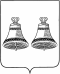 СОБРАНИЕ ДЕПУТАТОВМАКАРЬЕВСКОГО МУНИЦИПАЛЬНОГО РАЙОНАР Е Ш Е Н И Еот 01.11.2018 года                                 № 152О порядке представления главным распорядителем средств бюджета Макарьевского муниципального района в финансовый орган администрации  Макарьевского муниципального района Костромской области информации о совершаемых действиях, направленных на реализацию Макарьевским муниципальным районом Костромской области права регресса, либо об отсутствии оснований для предъявления иска о взыскании денежных средств в порядке регрессаВ соответствии с пунктом 4 статьи 242.2 Бюджетного кодекса Российской Федерации, в целях реализации права регресса, установленного пунктом 3.1. статьи 1081 Гражданского кодекса Российской Федерации, руководствуясь Уставом Макарьевского муниципального района Костромской области, Собрание депутатов Макарьевского муниципального районаРЕШИЛО:1. Утвердить прилагаемый Порядок представления главным распорядителем средств бюджета Макарьевского муниципального района в финансовый орган администрации  Макарьевского муниципального района Костромской области информации о совершаемых действиях, направленных на реализацию Макарьевским муниципальным районом Костромской области права регресса, либо об отсутствии оснований для предъявления иска о взыскании денежных средств в порядке регресса.2. Настоящее решение вступает в силу со дня его официального опубликования.3. Настоящее решение направить главе муниципального района для подписания и официального опубликования.Приложение к решению Собрания депутатов Макарьевского муниципального районаот 01.11.2018 № 152Порядок представления главным распорядителем средств бюджета Макарьевского муниципального района в финансовый орган администрации  Макарьевского муниципального района Костромской области информации о совершаемых действиях, направленных на реализацию Макарьевским муниципальным районом Костромской области права регресса, либо об отсутствии оснований для предъявления иска о взыскании денежных средств в порядке регресса1. Настоящий Порядок устанавливает представления главным распорядителем средств бюджета Макарьевского муниципального района, выступавшим в суде от имени Макарьевского муниципального района Костромской области в качестве представителя ответчика по искам к Макарьевскому муниципальному району Костромской области  о возмещении вреда по основаниям, предусмотренным статьями 1069 и 1070 Гражданского кодекса Российской Федерации, а также по решениям Европейского суда по правам человека (далее – главный распорядитель средств бюджета Макарьевского муниципального района), в финансовый орган администрации  Макарьевского муниципального района Костромской области информации о совершаемых действиях, направленных на реализацию Макарьевским муниципальным районом Костромской области права регресса, установленного пунктом 3.1. статьи 1081 Гражданского кодекса Российской Федерации, либо об отсутствии оснований для предъявления иска о взыскании денежных средств в порядке регресса.2. Главный распорядитель средств бюджета Макарьевского муниципального района ежеквартально, до 10 числа месяца, следующего за отчетным кварталом, представляет в финансовый орган администрации Макарьевского муниципального района Костромской области информацию о совершаемых действиях, направленных на реализацию Макарьевским муниципальным районом Костромской области права регресса, либо об отсутствии оснований для предъявления иска о взыскании денежных средств в порядке регресса (далее - .информация).3. Информация представляется на бумажном носителе по форме, утвержденной финансовым органом администрации Макарьевского муниципального района Костромской области, и подписывается руководителем главного распорядителя средств бюджета Макарьевского муниципального района или иным лицом, уполномоченным действовать в установленном законодательством Российской Федерации порядке от имени главного распорядителя средств бюджета Макарьевского муниципального района.Глава Макарьевского  муниципального района Костромской области                                              А.А.Комаров    Председатель Собрания депутатов         Макарьевского муниципального района      Костромской области                                             Ю.Ю. Метелкин